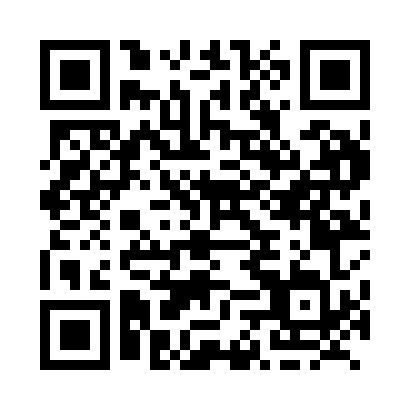 Prayer times for Songis, Ontario, CanadaMon 1 Jul 2024 - Wed 31 Jul 2024High Latitude Method: Angle Based RulePrayer Calculation Method: Islamic Society of North AmericaAsar Calculation Method: HanafiPrayer times provided by https://www.salahtimes.comDateDayFajrSunriseDhuhrAsrMaghribIsha1Mon3:265:291:216:469:1311:152Tue3:275:291:216:469:1211:143Wed3:285:301:216:459:1211:144Thu3:295:311:216:459:1211:135Fri3:305:311:216:459:1111:126Sat3:325:321:226:459:1111:117Sun3:335:331:226:459:1011:108Mon3:345:341:226:459:1011:099Tue3:365:351:226:459:0911:0810Wed3:375:351:226:449:0911:0711Thu3:395:361:226:449:0811:0512Fri3:405:371:236:449:0711:0413Sat3:425:381:236:439:0711:0314Sun3:435:391:236:439:0611:0115Mon3:455:401:236:439:0511:0016Tue3:465:411:236:429:0410:5917Wed3:485:421:236:429:0410:5718Thu3:505:431:236:419:0310:5519Fri3:515:441:236:419:0210:5420Sat3:535:451:236:409:0110:5221Sun3:555:461:236:409:0010:5122Mon3:575:471:236:398:5910:4923Tue3:595:481:236:398:5810:4724Wed4:005:491:236:388:5710:4525Thu4:025:511:236:378:5510:4326Fri4:045:521:236:378:5410:4227Sat4:065:531:236:368:5310:4028Sun4:085:541:236:358:5210:3829Mon4:095:551:236:348:5110:3630Tue4:115:561:236:348:4910:3431Wed4:135:581:236:338:4810:32